Notulen medezeggenschapsraad 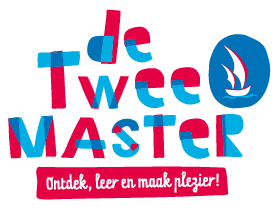 Dinsdag 1 juni 2021 19:30 uur Personeelsgeleding: Sandy, Nela en IngerOudergeleding: Lara, Lianne en KevinNamens bestuur: Bastiaan1Opening/vaststellen agendanotulen van 20 april en 18 mei worden goedgekeurd2Binnengekomen stukken3Mededelingen GMR/OR4Mededelingen vanuit het bestuurPersoneelVlak voor de meivakantie was het lastig om alle klassen bezet te houden, maar na de meivakantie is alles weer stabiel, zowel voor personeel als kinderen. Hier en daar zijn er nog wel besmettingen maar vrijwel niets in verhouding tot voor de vakantie. Alle leerkrachten hebben sneltesten gekregen en kunnen daar gebruik van maken. Het idee was om terug te gaan naar 4 kleutergroepen in september,  maar dan is de start van de groepen al wel met 26 leerlingen. Nu is het idee om direct in september al 5 kleutergroepen te starten i.p.v. vanaf na de kerstvakantie. Wel zal de bezetting daarvoor een uitdaging opleveren aangezien er nog niet veel personeel beschikbaar is. Er zitten nog wel wat openingen in de formatie, maar de vraag vooral is de 5e kleutergroep. Vacatures kunnen pas uit worden gezet wanneer de financiën meer inzichtelijk zijn. Vrijdag (4 juni aanstaande) zouden dan eventueel vacatures er uit kunnen. CrisisteamOnderzoek naar “online werken”. Schoolreizen is nog wel een heikel punt. RIVM advies is nog geen schoolreizen, kampen en grote bijeenkomsten. Crisisteam BLICK heeft afgelopen donderdag nog geadviseerd om dit advies op te volgen. Wel worden nu de verruimingen in de regels in de gaten gehouden om te kijken of er ten aanzien van het afscheid van groep 8 nog mogelijkheden zijn. Er zijn verschillen bij besturen t.a.v. dit standpunt, o.a. door verschil in adviezen vanuit verschillende ministeries. 5Beleidsstukken:Quarantaine periode Scholen die onder BLICK vallen mogen nu de keuze maken tussen 5 dagen en 10 dagen quarantaine, mits online in combi met fysiek lesgeven mogelijk is. Opmerking is dat combinatie vrijwel niet te doen is. Ingebracht wordt dat dit voor kleuters mogelijk ander is omdat daar geen online lessen zijn. Mits de leerkracht niet positief is getest op COVID kunnen de kinderen die negatief getest zijn technisch gezien wel naar school. De directie gaat daar over in gesprek met BLICK.WerkdrukgeldenWerkdrukgelden zijn besteed voor volgend jaar over diverse personeelsleden, o.a. event manager, gymdocent en conciërge. JaarplanWordt doorgeschoven naar volgende vergadering. Jaarplan moet nog worden aangevuld n.a.v. zaken die dit jaar zijn blijven liggen i.v.m. COVID.BegrotingVorig jaar had De Tweemaster flink geld over, dat was een onprettige ervaring omdat dit geld niet allemaal besteed kon worden. Over 2020 is er uiteindelijk een tekort van €12.000.  De begroting voor komend jaar is flink afhankelijk van het aantal leerlingen op 1 oktober, daar wordt dan ook aandachtig op gelet. Er zijn dit jaar meerdere subsidies beschikbaar, echter is het probleem dat er weinig mensen / personeel te vinden is. Er zijn daarnaast ook hogere kosten zoals het gebruik van gymzalen. Uitbreidingen van aanstellingen van huidig personeel wordt gezocht in formatie i.p.v. projecten omdat dit tijdelijk is. Bij subsidie moet vaak ook verantwoording worden afgelegd over besteding, nu wordt bijv. een deel van de personeelskosten voor de vijfde kleutergroep daar uit besteed. 6ContinuroosterBrief naar oudersOpmerkingen brief: er worden wat wijzigingen doorgeven. De directie heeft volgende week dinsdag een afspraak met Brood en Spelen waarbij ook een ouder vanuit de MR en een leerkracht uit de MR aanwezig zullen zijn i.v.m. continuïteit. Ouders worden al wel geïnformeerd, informatie over samenwerking Brood en Spelen volgt dan nog later. Tijdens het gesprek zullen ze navraag doen of er misschien al per 1 juli kan worden gestart. Het contact tussen de directie en Brood en Spelen loopt tot nu toe goed, ook is er een positieve referentie van een andere (bekend) basisschool. Communicatie BSOBastiaan neemt Contact op met de BSO’s. 7VerbouwingEr is een zeer uitgebreide email gekomen van uit BLICK. Er komt een meerjaren-onderhoudsplan aan. Er zijn wel ontwikkelingen gaande omdat een deel ook samenwerking met gemeente is. In de onderhoudsplanning lijkt het nu dat de toiletten later op de planning komen te staan, dit wordt nog nagegaan. Bij verbouwing toiletten worden nu ook buitenpanelen gelijk uitgevoerd. Acties: MR stuurt brief naar de directie met de vraag over planning verbouwing en daar gaat de directie mee naar BLICK. 8BACKevin en Sandy gaan vanuit de MR in de BAC. We geven als MR geen mandaat maar bespreken me elkaar de uitkomsten van de BAC zodra deze beschikbaar is. 9RondvraagVolgende vergadering: 29 juni 202110Sluiting